รายงานการปฏิบัติราชการประจำเดือน กุมภาพันธ์ 2567 ประจำปีงบประมาณ พ.ศ.2567ตรวจคนเข้าเมืองจังหวัดราชบุรีเมื่อวันที่ 1 ก.พ.67 ได้มีการจับกุม MR.SAW SHWE AYE  อายุ 31 ปี สัญชาติ เมียนมา- ในข้อกล่าวหา เป็นคนต่างด้าวเข้ามาและอยู่ในราชอาณาจักรไม่ได้รับอนุญาต	- สถานที่จับกุม บริเวณริมถนนสาธารณะ หมู่ 3 ต.เกาะพลับพลา อ.เมืองราชบุรี จว.ราชบุรี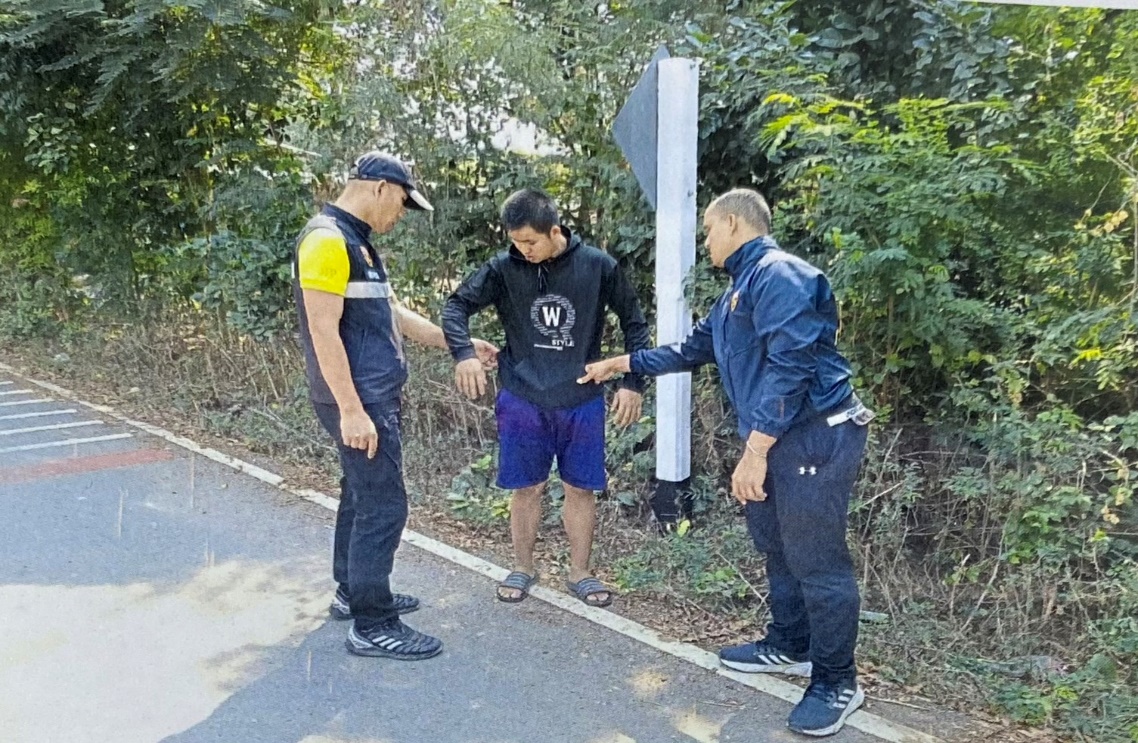 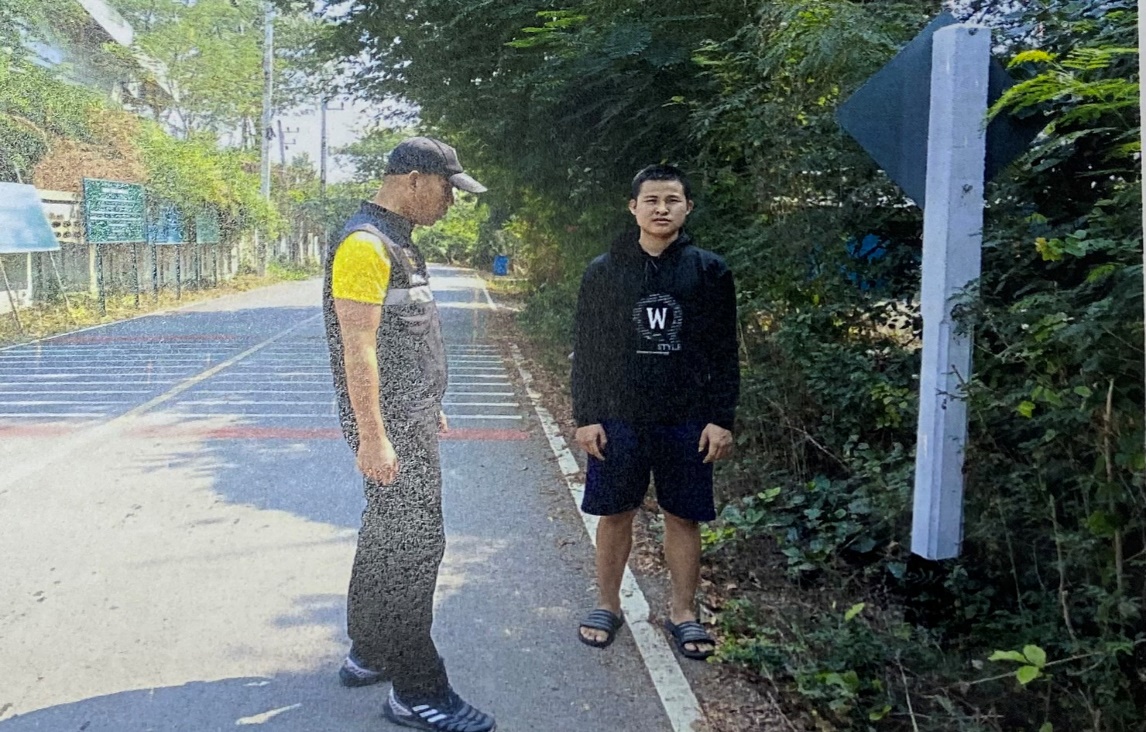                  เมื่อวันที่ 14 ก.พ.67 ได้มีการจับกุม น.ส. ยวน เนียมเตียง อายุ 57 ปี  สัญชาติ ไทย                - ในข้อกล่าวหา 		มียาเสพติดประเภท 1 (ยาบ้า) ไว้ในครองครองโดยไม่ได้รับอนุญาต              - สถานที่จับกุม บ้านเลขที่ 16/3 ม.11 ต.หินกอง อ.เมือง จว.ราชบุรี 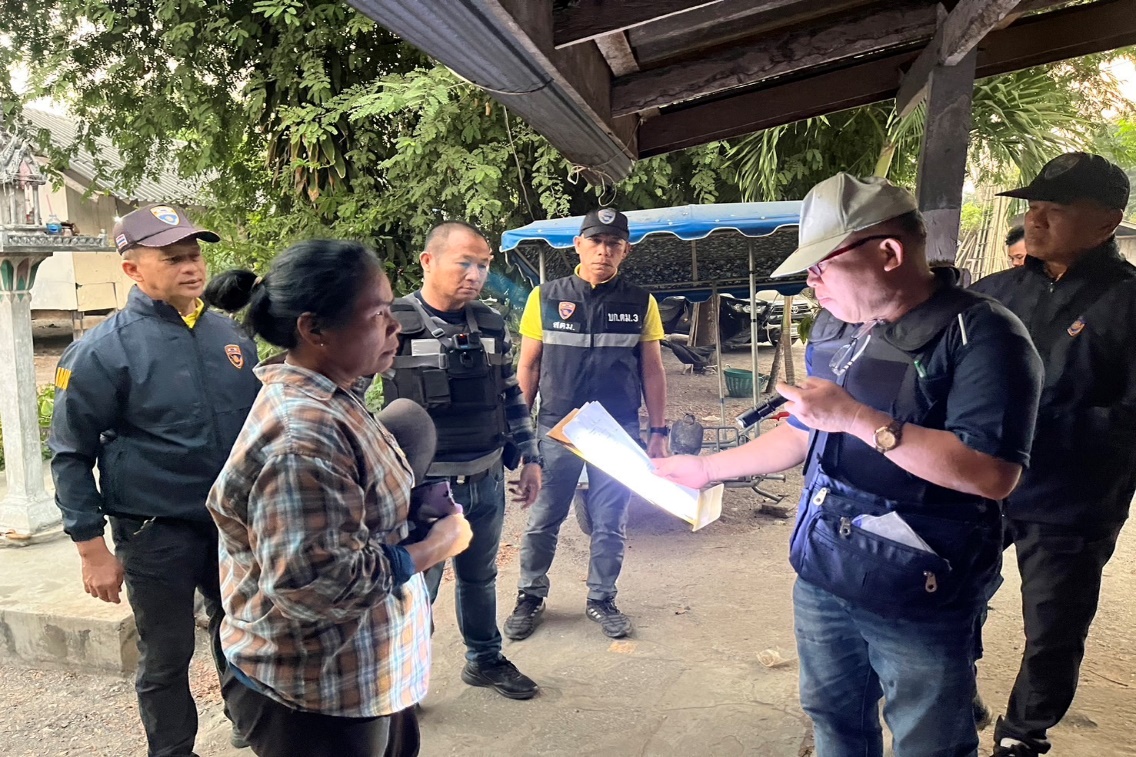 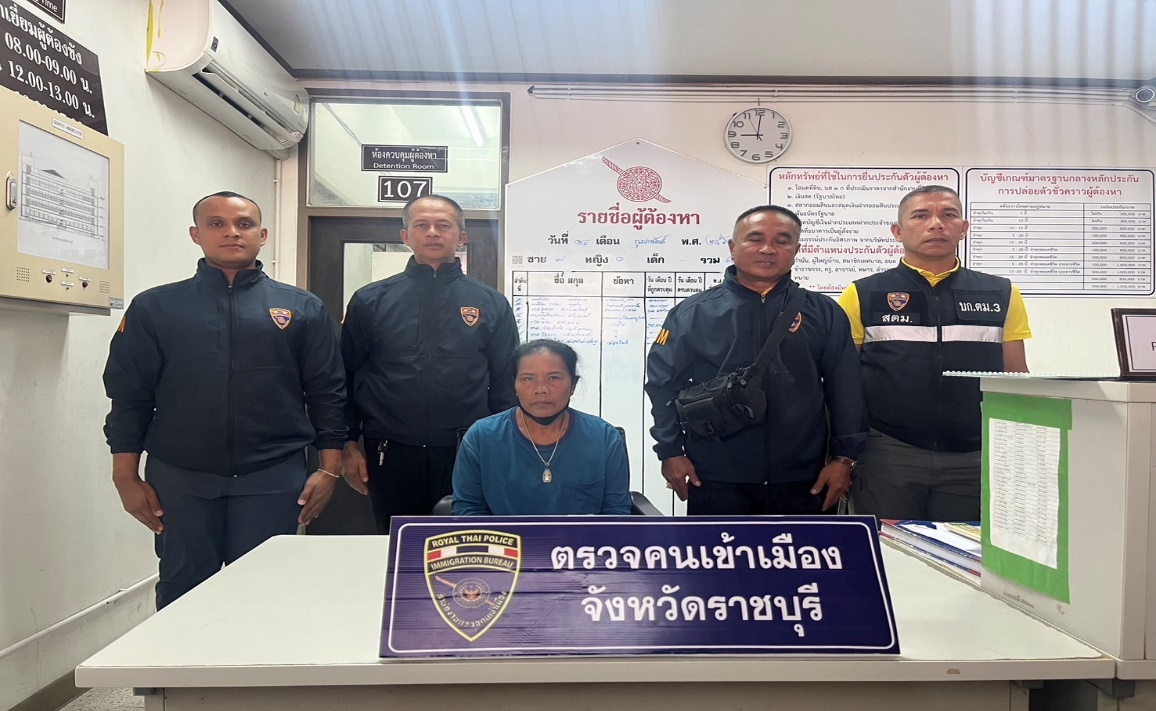 เมื่อวันที่ 16 ก.พ.67 ได้มีการจับกุม MR SAW DAR ALL HTOO อายุ 37 ปี  สัญชาติ เมียนมา พร้อมพวก 19 คน  - ในข้อกล่าวหา เป็นคนต่างด้าวเดินทางเข้ามาและอยู่ในราชอาณาจักรเป็นการชั่วคราว และทำงานโดยไม่มีใบอนุญาตทำงาน ทำงานนอกเหนือสิทธิที่จะทำได้	- สถานที่จับกุม บริษัท ทอพอเพียง จำกัด เลขที่ 98/10 ม.8 ต.นครชุมน์ อ.บ้านโป่ง จว.ราชบุรี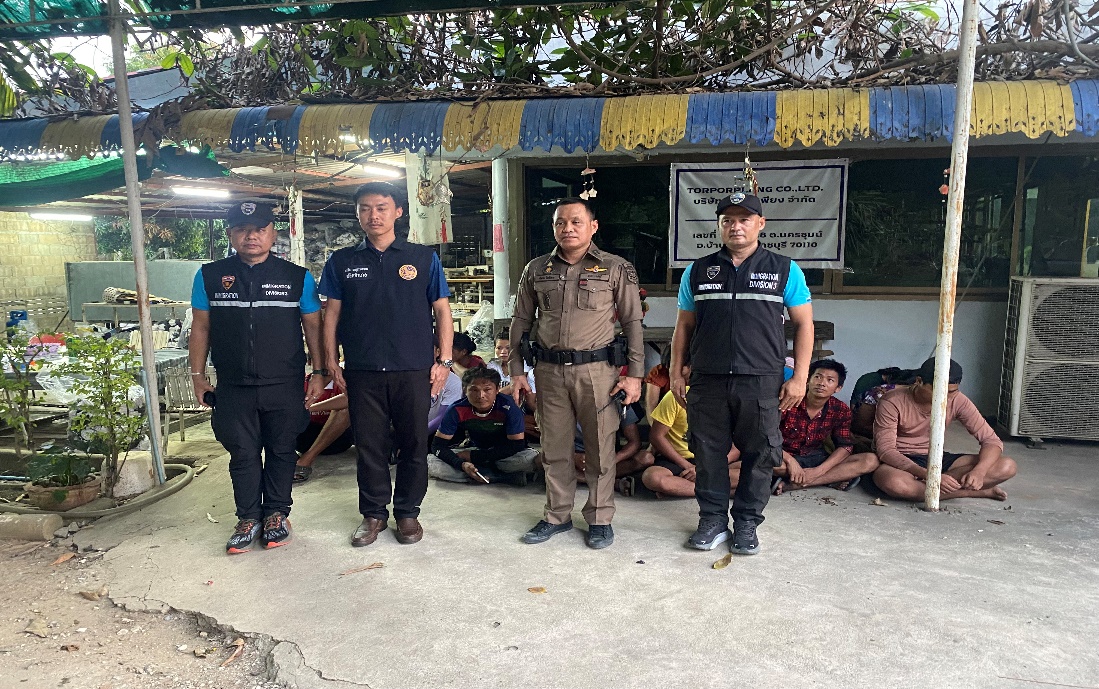 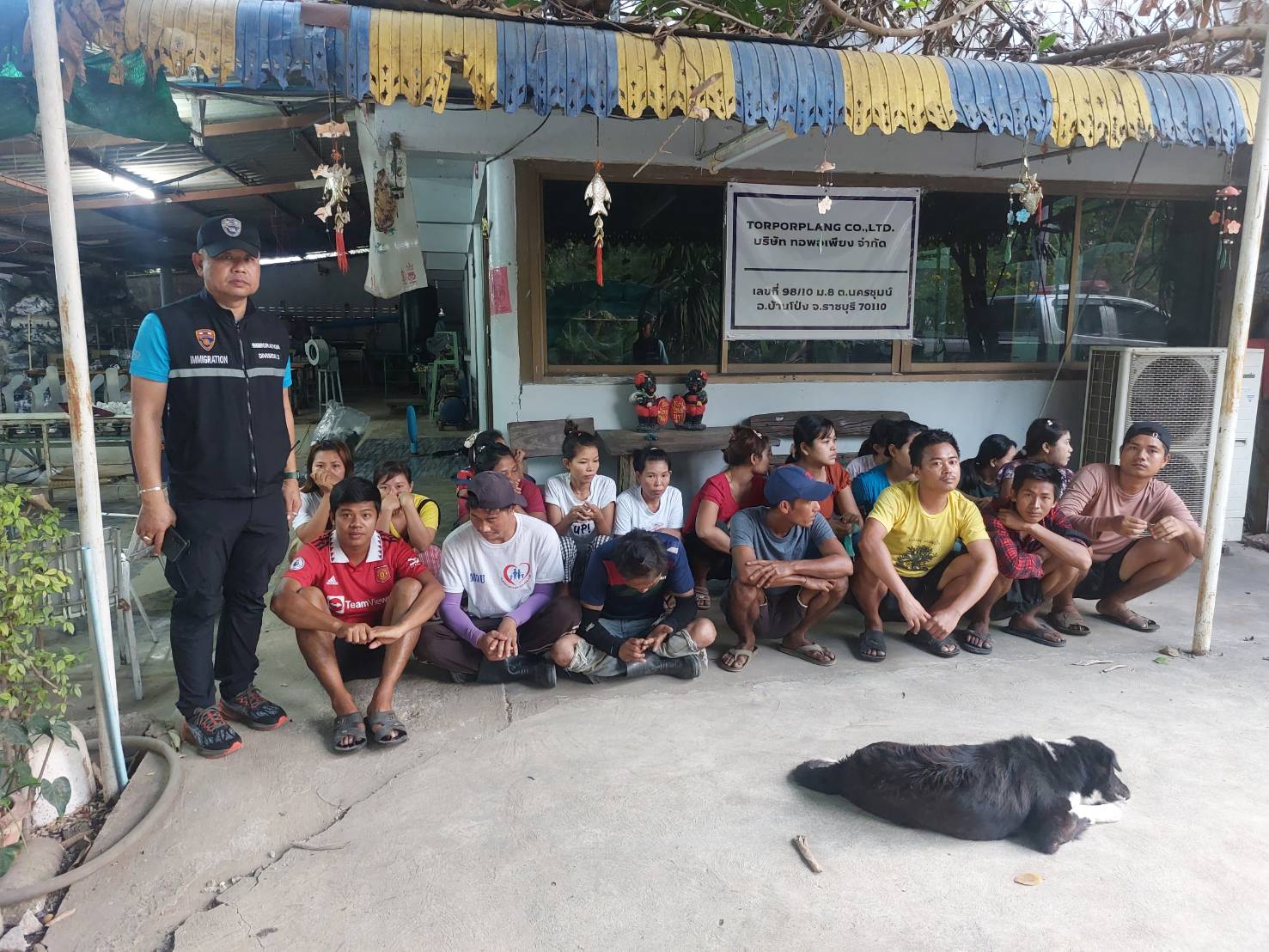 เมื่อวันที่ 21 ก.พ.67 ได้มีการจับกุม นาย ขาว นวยถ่าย อายุ 34 ปี บุคคลไม่มีสถานะทางทะเบียนพร้อมคนต่างด้าว สัญชาติ เมียนมา 7 ราย  - ในข้อหา    ให้ที่พักอาศัย ซ่อนเร้น หรือช่วยด้วยประการใดๆ เพื่อให้คนต่างด้าวนั้นพ้นจากการจับกุม   เป็นคนต่างด้าวเข้ามาและอยู่ในราชอาณาจักรไม่ได้รับอนุญาต- สถานที่จับกุม บริเวณริมถนนสาธารณะ ม.5 ต.เจดีย์หัก อ.เมืองราชบุรี จว.ราชบุรี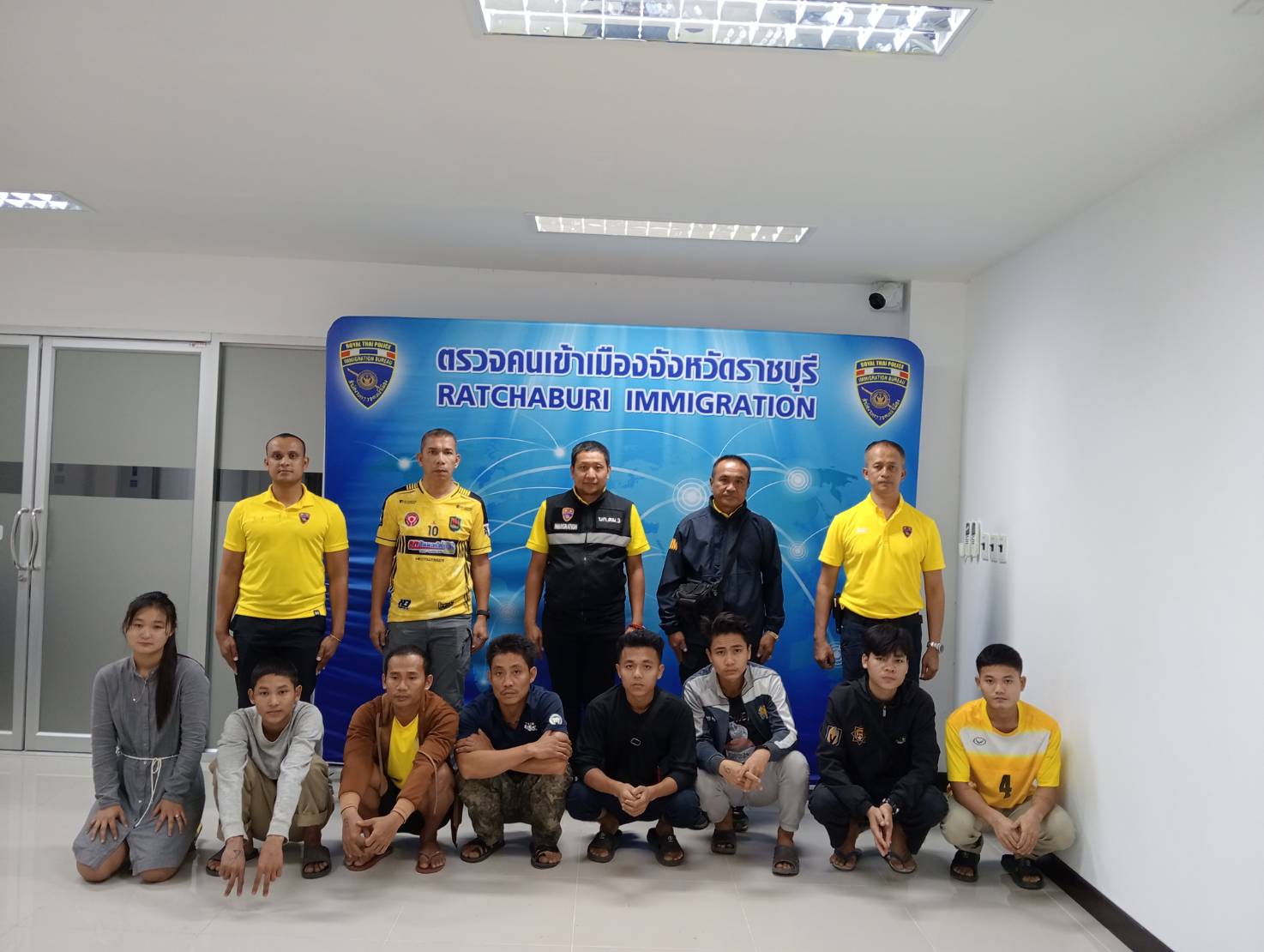 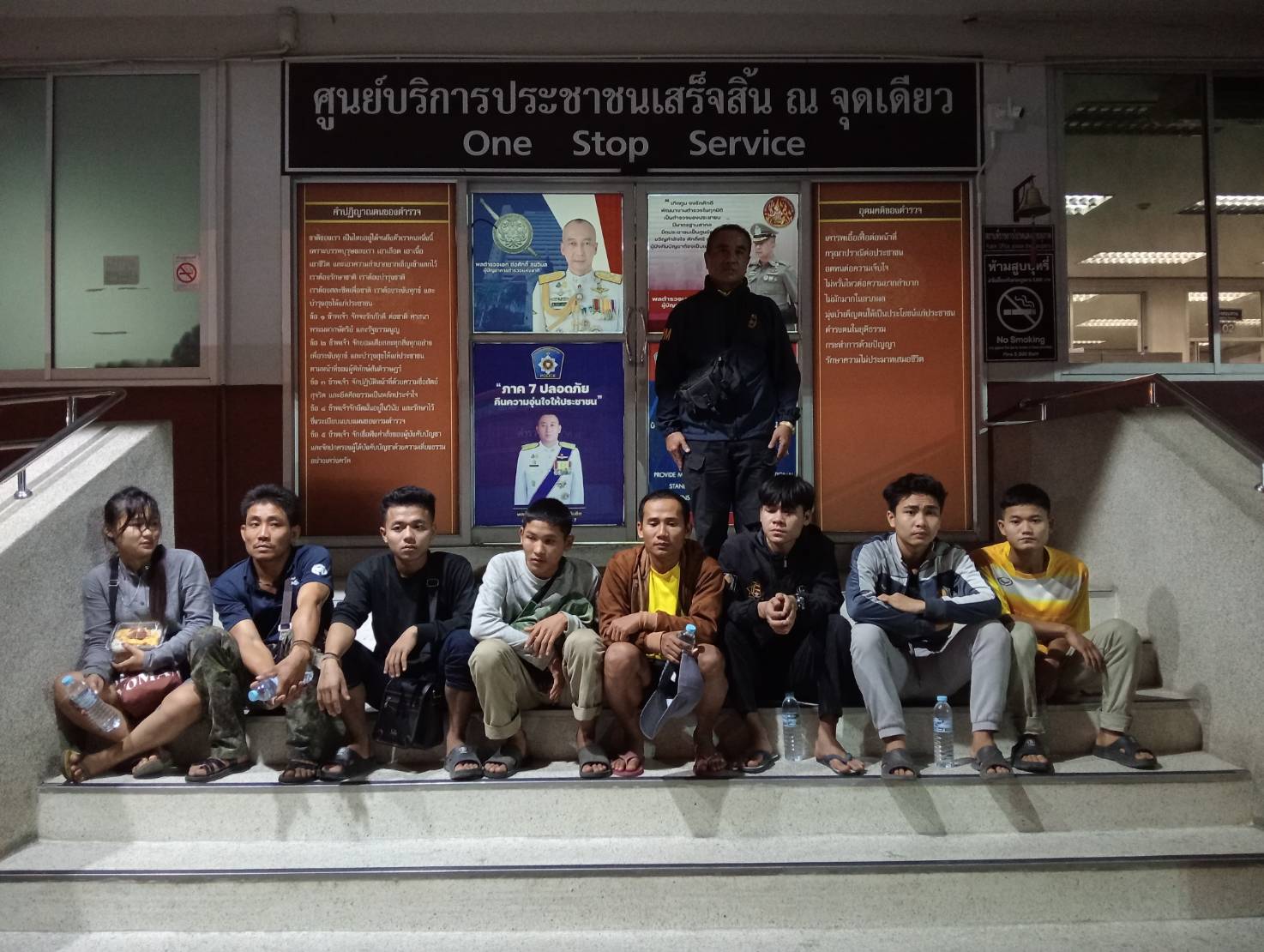 เมื่อวันที่ 23 ก.พ. 67 ได้มีการจับกุบ น.ส. ทิพย์วรรณ บุญทรง อายุ 51 ปี  สัญชาติ ไทย        - ในข้อกล่าวหา                 มีอาวุธปืนและเครื่องกระสุนไว้ในครอบครองโดยไม่ได้รับอนุญาต- สถานที่จับกุม  บ้านเลขที่  152 ม.7 ต.สามเรือน อ.เมืองราชบุรี จว.ราชบุรี     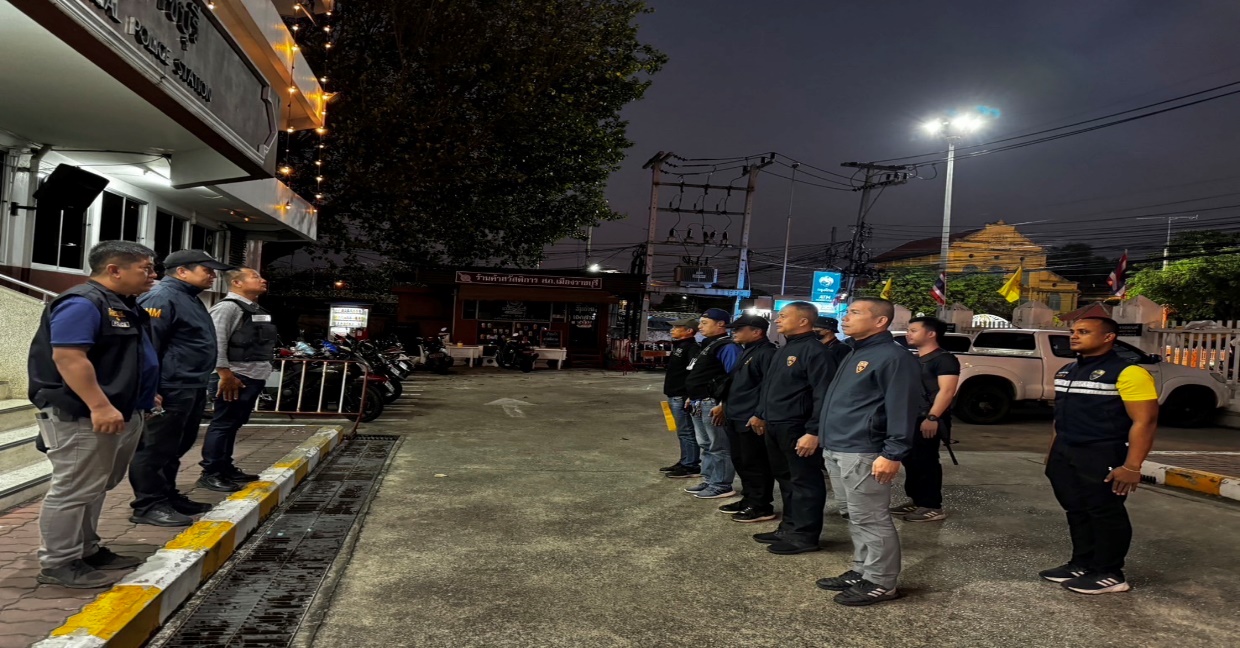 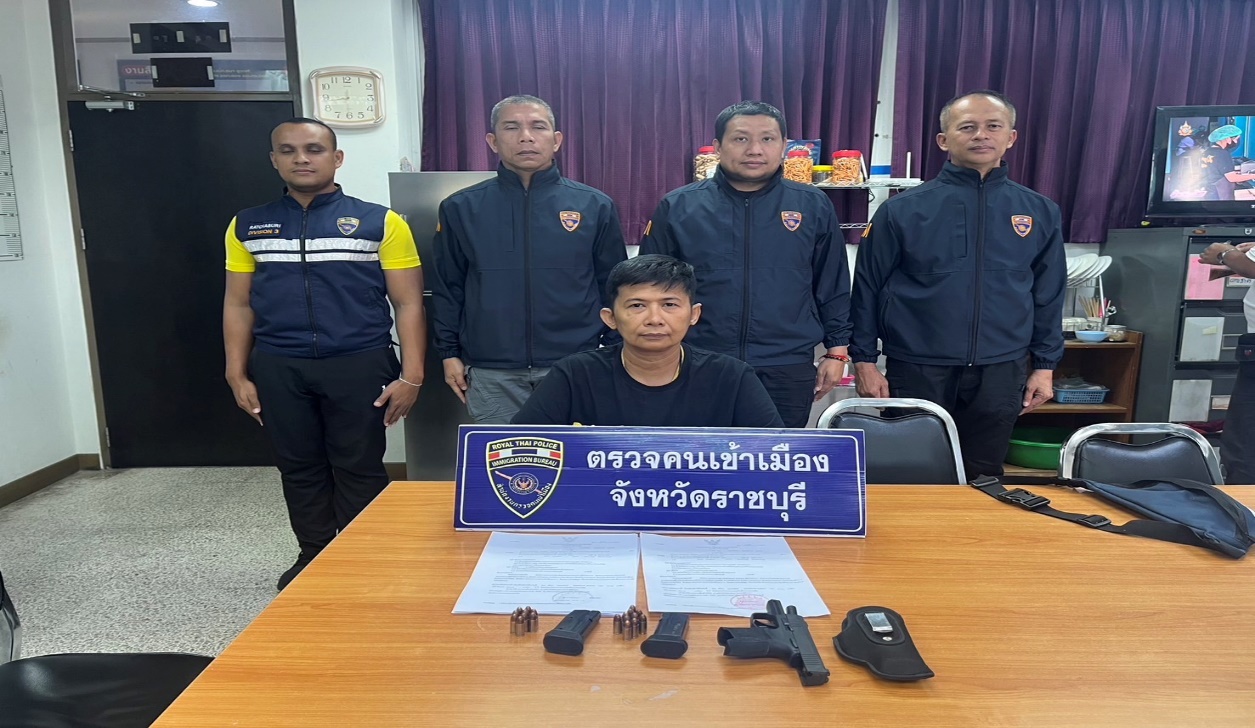 วันเดือนปีข้อมูลเชิงสถิติรายงานการปฏิบัติราชการประจำปีงบประมาณ พ.ศ.2567ข้อมูลเชิงสถิติรายงานการปฏิบัติราชการประจำปีงบประมาณ พ.ศ.2567วันเดือนปีรายการจำนวน (คดี)จำนวน (ผู้ต้องหา)1 – 29 ก.พ.671.ความผิดฐานหลบหนีเข้าเมือง112.ความผิดฐานทำงานโดยไม่ได้รับอนุญาต113.ความผิดฐาน ช่วนเหลือ ซ้อนเร้นฯ 184.ความผิดฐาน พ.ร.บ. ยาเสพฯติด11รวม411